Решение № 41 от 24.04.2014 г. Об отчете о результатах деятельности главы администрации муниципального округа Головинский и деятельности администрации муниципального округа Головинский за 2013 год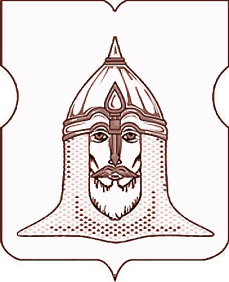 СОВЕТ ДЕПУТАТОВМУНИЦИПАЛЬНОГО ОКРУГА ГОЛОВИНСКИЙРЕШЕНИЕ24.04.2014 № 41Согласно части 11.1 статьи 35, пункту 2 части 6.1. статьи 37 Федерального закона от 6 октября 2003 года № 131-ФЗ «Об общих принципах организации местного самоуправления в Российской Федерации», пункту 18 части 4 статьи 12, пункту 2 части 13.1 статьи 16 Закона города Москвы от 6 ноября 2002 года № 56 «Об организации местного самоуправления в городе Москве», пункту 18 части 1 статьи 9, пункту 2 части 6 статьи 18 Устава муниципального округа Головинский, с учетом информации, представленной главой администрации муниципального округа Головинский Ратниковым В.А. (далее – глава администрации)Советом депутатов принято решение:1. Принять к сведению отчет о результатах деятельности главы администрации и деятельности администрации муниципального округа Головинский за 2013 год.2. Администрации:2.1. Обратить особое внимание на:- формирование и реализацию муниципальных программ в части их дополнения в соответствии с возникающими реальными потребностями;- своевременное информирование жителей о проводимых на территории муниципального округа Головинский культурно-массовых и спортивно-массовых мероприятиях;- осуществление контроля за распространением газеты «Наше Головино» на территории муниципального округа Головинский;2.2. Рекомендовать более активно привлекать к реализации муниципальных программ общественные организации, органы территориального самоуправления, расположенные на территории муниципального округа Головинский;2.3. Разместить настоящее решение на официальном сайте органов местного самоуправления муниципального округа Головинский www.nashe-golovino.ru.3. Настоящее решение вступает в силу со дня его принятия.4. Контроль исполнения настоящего решения возложить на исполняющего обязанности главы муниципального округа Головинский Архипцову Н.В.и председателя Регламентной комиссии - депутата Сердцева А.И.Исполняющий обязанности главымуниципального округа Головинский                                                            Н.В. Архипцова